ZUPA RZODKIEWKOWA - PRZEPIS NA ZUPĘ POPRAWIAJĄCĄ URODĘ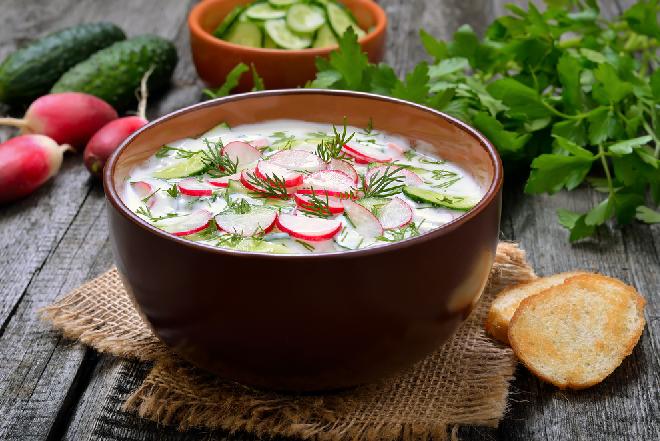 Rzodkiewka posiada właściwości upiększające oraz wspomagające koncentrację, a to są chyba najlepsze dowody na to, że nie powinna być tylko ozdobą do dania, ale również jednym z jego podstawowych składników. Sprawdź jak zrobić zupę z rzodkiewek i wykorzystaj ich wszystkie zdrowotne właściwości.Składnikilitr bulionu2 pęczki rzodkiewekłyżka masła6 ziemniaków4 łyżki śmietanysólpieprzPrzygotowanie krok po kroku:Ziemniaki umyj, obierz i pokrój w kostkę.Rzodkiewki umyj, pokrój w plastry, podduś na maśle.Zalej wszystko wrzącym bulionem, gotuj do miękkości, pod koniec dorzuć najładniejsze listki rzodkiewek.Wymieszaj ze śmietaną, przypraw do smaku solą i pieprzem.